 QUADRUPLE VISUAL ANALOGUE SCALEPatient Name ________________________________________________	Date ___________________________Please read carefully:Instructions: Please circle the number that best describes the question being asked.Note:	If you have more than one complaint, please answer each question for each individual complaint and indicate the score for each complaint. Please indicate your pain level right now, average pain, and pain at its best and worst.Example: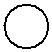 OTHER COMMENTS:______________________________________________________________________________________________________________________________________________________________________________________________________________________________________________________________________________ExaminerReprinted from Spine, 18, Von Korff M, Deyo RA, Cherkin D, Barlow SF, Back pain in primary care: Outcomes at 1 year, 855-862, 1993, with permission from Elsevier Science.Practice Member Information (Must be Completed Before Services Can Be Rendered)NAME: __________________________________________________________________________________
			FIRST				MIDDLE				LASTPHONE:  Home______________________      Cell______________________	    Work__________________SOCIAL SECURITY NUMBER: _____________________		MARITIAL STATUS: ____________DATE OF BIRTH: _____________________CONTACT IN CASE OF EMERGENCY: _________________________       Phone #: _________________NAME OF PRIMARY INSURANCE CARRIER: ________________________________________________Name of Insured_________________________ 			Insured Date of Birth __________________Insured Social Security Number __________________NAME OF SECONDARY INSURANCE CARRIER:  _____________________________________________Name of Insured_________________________ 			Insured Date of Birth __________________Insured Social Security Number:  __________________Insurance Policies and Fee ScheduleConsultation- includes practice member history and chiropractic education. This service is complimentaryAssessment (new or established practice member)- includes one or more of the following: thermography, surface electromyography, range of motion, motion and/or static palpation, leg check $50-$250. Chiropractic Adjustment- The actual re-alignment of the vertebra done by hand or chiropractic instrument. Often a sound will be heard, but if there is no auditory result, it does not mean that the adjustment has not taken place. $40-$60.X-rays- Specific x-ray views taken of your spine to determine a misalignment/subluxation of your vertebrae. These can also be used to indicate progress after period of care. $40 per view.Release of Authorization/Assignment of BenefitsI authorize and request payment of insurance benefits directly to Patrice Thompson, DC. I agree that this authorization will cover all services rendered until I revoke the authorization. I agree that a photocopy of this form may be used in place of the original. All professional services rendered are charged to the patient. It is customary to pay for services when rendered unless other arrangements have been made in advance. I understand that I am financially responsible for charges not covered by this assignment.Signed_______________________________________________		Date___________________Terms of AcceptanceIn order to provide for the most effective healing environment, most effective application of chiropractic procedures, and the strongest possible doctor-patient relationship, it is our wish to provide each patient with a set of parameters and declarations that will facilitate the goal of optimum health through chiropractic. To that end, we ask that you acknowledge the following point regarding chiropractic care and the services that are offered through this facility:Chiropractic is a very specific science, authorized by law to address spinal health concerns and needs. Chiropractic is a separate and distinct science, art and practice. It is not the practice of medicine.Chiropractic seeks to maximize the inherent healing power of the human body by restoring normal nerve functions through the adjustment of spinal subluxation(s). Subluxations are deviations from normal spinal structures and configurations that interfere with normal nerve processes.The chiropractic adjustment process, as defined in the law of this jurisdiction, involves the application of a specific directional thrust to a region or regions of the spine with the specific intent of re-positioning misaligned spinal segments. This is a safe, effective procedure applied over one million times each day doctors of chiropractic in the United States alone.A thorough chiropractic examination and evaluation is part of the standard chiropractic procedure. The goal of this process is to identify any spinal health problems and chiropractic needs. If during this process, any condition or question outside the scope of chiropractic is identified, you will receive a prompt referral to an appropriate provider or specialist, according to the initial indications of the need.Chiropractic does not seek to replace or compete with your medical, dental or other type(s) of health professionals. They retain responsibility for care and management of medical conditions. We do not offer advice regarding treatment prescribed by others.Your compliance with care plans, home and self-care, etc., is essential to maximum healing and optimal health though chiropracticWe invite you to speak frankly to the doctor on any matter related to your care at this facility, its nature, duration, or cost, in what we work to maintain as a supporting, open environment. By my signature below, I have read and fully understand the above statements. 	All questions regarding the doctor’s objectives pertaining to my care in this office have been answered to my satisfaction. I therefore accept chiropractic care on this basis. ___________________________________________				____________________________	(Signature)							(Date)_____________________________________________________				___________________________________(Witness Signature)						(Date)INFORMED CONSENT FOR CHIROPRACTIC CARECHIROPRACTIC CARE, LIKE ALL FORMS OF HEALTH CARE WHILE OFFERING CONSIDERABLE BENEFITS MAY ALSO PROVIDE SOME LEVEL OF RISK. THIS LEVEL OF RISK IS MOST OFTEN VERY MINIMAL, YET IN RARE CASES, INJURY HAS BEEN ASSOCIATED WITH CHIROPRACTIC CARE. THE TYPES OF COMPLICATIONS THAT HAVE BEEN REPORTED SECONDARY TO CHIROPRACTIC CARE INCLUDE: SPRAIN/STRAIN INJURIES, IRRITATION OF A DISC CONDITION, AND RARELY, FRACTURES. ONE OF THE RAREST COMPLICATIONS ASSOCIATED WITH CHIROPRACTIC CARE OCCURRING AT A RATE BETWEEN ONE INSTANCE PER ONE MILLION TO ONE PER TWO MILLION CERVICAL SPINE (NECK) ADJUSTMENTS MAY BE A VERTEBRAL INJURY THAT COULD LEAD TO A STROKE.PRIOR TO RECEIVING CHIROPRACTIC CARE IN THIS CHIROPRACTIC OFFICE, A HEALTH HISTORY AND PHYSICAL EXAMINATION WILL BE COMPLETED. THESE PROCEDURES ARE PERFORMED TO ASSESS YOUR SPECIFIC CONDITIONS, YOUR OVERALL HEALTH AND IN PARTICULAR YOUR SPINAL HEALTH. THESE PROCEDURES WILL ASSIST US IN DETERMINING IF CHIROPRACTIC CARE IS NEEDED, OR IF ANY FURTHER EXAMINATIONS OR STUDIES ARE NEEDED. IN ADDITION, THEY WILL HELP US DETERMINE IF THERE IS ANY REASON TO MODIFY YOUR CARE OR PROVIDE YOU WITH A REFERRAL TO ANOTHER HEALTH CARE PROVIDER. ALL RELEVANT FINDINGS WILL BE REPORTED TO YOU ALONG WITH A CARE PLAN PRIOR TO BEGINNING CARE.I UNDERSTAND AND ACCEPT THAT THERE ARE RISKS ASSOCIATED WITH CHIROPRACTIC CARE AND GIVE CONSENT TO THE EXAMINATION THAT THE DOCTOR DEEMS NECESSARY AND THE CHIROPRACTIC CARE, INCLUDING SPINAL ADJUSTMENTS, AS REPORTED FOLLOWING MY ASSESSMENT.__________________________________________PRINT PRACTICE MEMBER’S NAME HERE__________________________________________ 				_______________________PRACTICE MEMBER’S SIGNATURE							DATEIF THIS HEALTH PROFILE IS FOR A MINOR/CHILD, PLEASE FILL OUT AND SIGN BELOW WRITTEN CONSENT FOR A CHILDNAME OF PRACTICE MEMBER WHO IS A MINOR/CHILD   ______________________________I AUTHORIZE DR. PATRICE THOMPSON AND ANY AND ALL COVINGTON FAMILY CHIROPRACTIC STAFF TO PERFORM DIAGNOSTIC PROCEDURES AND RADIOGRAPHIC EVALUATIONS TO MY MINOR/CHILD. I HEREBY AUTHORIZE DR. PATRICE THOMPSON TO RENDER CHIROPRACTIC CARE AND PERFORM CHIROPRACTIC ADJUSTMENTS TO MY MINOR/CHILD.AS OF THIS DATE, I HAVE THE LEGAL RIGHT TO SELECT AND AUTHORIZE HEALTH CARE SERVICES FOR MY MINOR/CHILD. IF MY AUTHORITY TO SELECT AND AUTHORIZE CARE IS REVOKED OR ALTERED, I WILL IMMEDIATELY NOTIFY TOUCH OF LIFE FAMILY CHIROPRACTIC.____________________________	               		 _________________________________WITNESS SIGNATURE				GUARDIAN’S RELATIONSHIP TO MINOR / CHILD  FAMILY HEALTH HISTORYTHIS FORM IS TO ASSIST THE DOCTORS BY PROVIDING PAST HEALTH HISTORY INFORMATION FOR THEIR REVIEW.                 _______________________________	               		 	_______________________________________________                DATE							               PLEASE PRINT YOUR NAME HEREX-RAY AUTHORIZATIONAS YOUR HEALTHCARE PROVIDER, WE ARE LEGALLY RESPONSIBLE FOR YOUR CHIROPRACTIC RECORDS. WE MUST MAINTAIN A RECORD OF YOUR X-RAYS IN OUR FILES. AT YOUR REQUEST, WE WILL PROVIDE YOU WITH A COPY OF YOUR X-RAYS IN OUR FILES. DIGITAL X-RAYS ON CD WILL BE AVAILABLE WITHIN 72 HOURS ON ANY REGULAR PRACTICE HOURS DAY.       PLEASE NOTE: X-RAYS ARE UTILIZED IN THIS OFFICE TO HELP LOCATE AND ANALYZE VERTEBRAL SUBLUXATIONS. THESE X-RAYS ARE NOT USED TO INVESTIGATE FOR MEDICAL PATHOLOGY. THE DOCTOR OF TOUCH OF LIFE FAMILY CHIROPRACTIC DO NOT DIAGNOSE OR TREAT MEDICAL CONDITIONS; HOWEVER, IF ANY ABNORMALITIES ARE FOUND, WE WILL BRING IT TO YOUR ATTENTION SO THAT YOU CAN SEEK PROPER MEDICAL ADVICE. BY SIGNING BELOW YOU ARE AGREEING TO THE ABOVE TERMS AND CONDITIONS.__________________________________________				_______________________PRINT YOUR NAME HERE								DATE__________________________________________ 				_______________________		SIGNATURE									YOUR AGEFEMALE PATIENTS ONLY: TO THE BEST OF MY KNOWLEDGE, I BELIEVE I AM NOT PREGNANT     AT THE TIME X-RAYS ARE TAKEN AT TOUCH OF LIFE FAMILY CHIROPRACTIC.__________________________________________ 				_______________________		SIGNATURE									DATEDO NOT WRITE BELOW THIS LINE      DO NOT WRITE BELOW THIS LINE      DO NOT WRITE BELOW THIS LINESex: ☐ M ☐ F  HeadacheNeckLow BackNo painNo pain________________________________________________________________________________________________________________________________________________________________________________________________________________________________________________________________________________________________________________________________________________________________________________________________________________________________________________________________________________________________________________________________________________________________________________________________________________________________________________________________________________________________________________________________________________________________________________________________________________________________worst possible pain001        234     567       891011– What is your pain RIGHT NOW?– What is your pain RIGHT NOW?– What is your pain RIGHT NOW?No painNo pain________________________________________________________________________________________________________________________________________________________________________________________________________________________________________________________________________________________________________________________________________________________________________________________________________________________________________________________________________________________________________________________________________________________________________________________________________________________________________________________________________________________________________________________________________________________________________________________________________________________________worst possible pain001234567891022– What is your TYPICAL or AVERAGE pain?– What is your TYPICAL or AVERAGE pain?– What is your TYPICAL or AVERAGE pain?– What is your TYPICAL or AVERAGE pain?– What is your TYPICAL or AVERAGE pain?No painNo pain________________________________________________________________________________________________________________________________________________________________________________________________________________________________________________________________________________________________________________________________________________________________________________________________________________________________________________________________________________________________________________________________________________________________________________________________________________________________________________________________________________________________________________________________________________________________________________________________________________________________worst possible pain001234567891033– What is your pain level AT ITS BEST (How close to “0” does your pain get at its best)?– What is your pain level AT ITS BEST (How close to “0” does your pain get at its best)?– What is your pain level AT ITS BEST (How close to “0” does your pain get at its best)?– What is your pain level AT ITS BEST (How close to “0” does your pain get at its best)?– What is your pain level AT ITS BEST (How close to “0” does your pain get at its best)?– What is your pain level AT ITS BEST (How close to “0” does your pain get at its best)?– What is your pain level AT ITS BEST (How close to “0” does your pain get at its best)?– What is your pain level AT ITS BEST (How close to “0” does your pain get at its best)?– What is your pain level AT ITS BEST (How close to “0” does your pain get at its best)?No painNo pain________________________________________________________________________________________________________________________________________________________________________________________________________________________________________________________________________________________________________________________________________________________________________________________________________________________________________________________________________________________________________________________________________________________________________________________________________________________________________________________________________________________________________________________________________________________________________________________________________________________________worst possible pain001234567891044– What is your pain level AT ITS WORST (How close to “10” does your pain get at its worst)?– What is your pain level AT ITS WORST (How close to “10” does your pain get at its worst)?– What is your pain level AT ITS WORST (How close to “10” does your pain get at its worst)?– What is your pain level AT ITS WORST (How close to “10” does your pain get at its worst)?– What is your pain level AT ITS WORST (How close to “10” does your pain get at its worst)?– What is your pain level AT ITS WORST (How close to “10” does your pain get at its worst)?– What is your pain level AT ITS WORST (How close to “10” does your pain get at its worst)?– What is your pain level AT ITS WORST (How close to “10” does your pain get at its worst)?– What is your pain level AT ITS WORST (How close to “10” does your pain get at its worst)?– What is your pain level AT ITS WORST (How close to “10” does your pain get at its worst)?No painNo pain________________________________________________________________________________________________________________________________________________________________________________________________________________________________________________________________________________________________________________________________________________________________________________________________________________________________________________________________________________________________________________________________________________________________________________________________________________________________________________________________________________________________________________________________________________________________________________________________________________________________worst possible pain0012345678910CONDITIONSPOUSESONDAUGHTERMOTHERFATHERARM PAINARTHRITISASTHMAADD/ADHDALLERGIESBACK TROUBLEBED WETTINGCANCERCARPAL TUNNELDECEASEDDIABETESDIGESTIVE PROBLEMSDISC PROBLEMSEAR INFECTIONSFIBROMYALGIAHEADACHESHEARTBURNHIGH BLOOD PRESSUREHIP PAINLEG PAINMENSTRUAL DISORDERMIGRAINESNECK PAINSCOLIOSISSHOULDER PAINSINUS TROUBLETMJ☐ Lat Cervical       ☐ Flex/Ext  CM        Kvp      Time      MAS☐10-11    ☐78    ☐1/24      12.5☐12-13    ☐        ☐1/20       15☐14-15                ☐1/15       20☐16-17                ☐1/10     30                             ☐2/15    40MA 300       Size 8x10 ☐ Lower Cervical  CM        Kvp      Time      MAS☐14-15    ☐70    ☐1/10       20☐16-17    ☐        ☐2/15       30☐18-19                ☐3/20       40☐20-21                ☐2/10       50☐22-23               MA 300       Size 8x10☐ Lateral Thoracic  CM         Kvp      Time     MAS☐22-23    ☐80     ☐1/15      20☐24-25    ☐         ☐1/10      30☐26-27                 ☐2/15      40☐28-29                 ☐2/10      50☐30-31                 ☐1/4        75☐32-33                 ☐3/10      90☐34-35                 ☐2/5       120☐36-37                 ☐1/2       150MA 300       Size14x17☐ A-P Thoracic  CM         Kvp      Time     MAS☐16-17    ☐75     ☐1/20      17☐18-19    ☐         ☐1/15      22☐20-21                 ☐1/10      30☐22-23                 ☐2/15      40☐24-25                 ☐2/10      50☐26-27                 ☐1/4        75☐28-29                 ☐3/10      90☐30-31                 ☐2/5       120MA 300       Size14x17☐ APOM  CM        Kvp       Time     MAS☐14-15    ☐70     ☐1/10      20☐16-17    ☐         ☐2/15      30☐18-19                 ☐3/20      40☐20-21                 ☐2/10      50☐22-23                 MA 300       Size 8x10OtherView  _______________CM_________  Kvp ________MAS________ MA________Size ______________☐ Lateral Thoracic  CM         Kvp      Time     MAS☐22-23    ☐80     ☐1/15      20☐24-25    ☐         ☐1/10      30☐26-27                 ☐2/15      40☐28-29                 ☐2/10      50☐30-31                 ☐1/4        75☐32-33                 ☐3/10      90☐34-35                 ☐2/5       120☐36-37                 ☐1/2       150MA 300       Size14x17☐ A-P Thoracic  CM         Kvp      Time     MAS☐16-17    ☐75     ☐1/20      17☐18-19    ☐         ☐1/15      22☐20-21                 ☐1/10      30☐22-23                 ☐2/15      40☐24-25                 ☐2/10      50☐26-27                 ☐1/4        75☐28-29                 ☐3/10      90☐30-31                 ☐2/5       120MA 300       Size14x17☐ APOM  CM        Kvp       Time     MAS☐14-15    ☐70     ☐1/10      20☐16-17    ☐         ☐2/15      30☐18-19                 ☐3/20      40☐20-21                 ☐2/10      50☐22-23                 MA 300       Size 8x10OtherView  _______________CM_________  Kvp ________MAS________ MA________Size ______________☐ Lateral Lumbar  CM       Kvp     Time     MAS☐26-27    ☐88     ☐2/10      30☐28-29    ☐90     ☐1/4        40☐30-31    ☐92     ☐3/10      50☐32-33    ☐94     ☐2/5        70☐34-35    ☐96     ☐1/2        90☐36-37    ☐         ☐3/5       120☐38-39                 ☐4/5       160☐40-41                 ☐1          200☐42-43                 ☐1 1/2                                   ☐2    MA 200       Size 14x17☐ A-P Lumbar  CM         Kvp      Time     MAS☐20-21    ☐76     ☐1/15      40☐22-23    ☐78     ☐1/10      50☐24-25    ☐80     ☐2/15      75☐26-27    ☐         ☐2/10      90☐28-29                 ☐1/4       120☐30-31                 ☐3/10     150☐32-33                 ☐2/5       120☐34-35                 ☐1/2       170☐36-37                 ☐3/5       210☐38-39                 ☐4/5        ☐40-41                 ☐1          ☐42-43                 ☐1 1/2                                   ☐2    MA 300       Size 14x17Notes: _________________________________________________________________________________________________________________________________________________________________________________________________________________________________________________________________________________________Notes: _________________________________________________________________________________________________________________________________________________________________________________________________________________________________________________________________________________________☐ Lateral Lumbar  CM       Kvp     Time     MAS☐26-27    ☐88     ☐2/10      30☐28-29    ☐90     ☐1/4        40☐30-31    ☐92     ☐3/10      50☐32-33    ☐94     ☐2/5        70☐34-35    ☐96     ☐1/2        90☐36-37    ☐         ☐3/5       120☐38-39                 ☐4/5       160☐40-41                 ☐1          200☐42-43                 ☐1 1/2                                   ☐2    MA 200       Size 14x17☐ A-P Lumbar  CM         Kvp      Time     MAS☐20-21    ☐76     ☐1/15      40☐22-23    ☐78     ☐1/10      50☐24-25    ☐80     ☐2/15      75☐26-27    ☐         ☐2/10      90☐28-29                 ☐1/4       120☐30-31                 ☐3/10     150☐32-33                 ☐2/5       120☐34-35                 ☐1/2       170☐36-37                 ☐3/5       210☐38-39                 ☐4/5        ☐40-41                 ☐1          ☐42-43                 ☐1 1/2                                   ☐2    MA 300       Size 14x17Notes: _________________________________________________________________________________________________________________________________________________________________________________________________________________________________________________________________________________________Notes: _________________________________________________________________________________________________________________________________________________________________________________________________________________________________________________________________________________________CA Initials:  ___________☐ A-P Lumbar  CM         Kvp      Time     MAS☐20-21    ☐76     ☐1/15      40☐22-23    ☐78     ☐1/10      50☐24-25    ☐80     ☐2/15      75☐26-27    ☐         ☐2/10      90☐28-29                 ☐1/4       120☐30-31                 ☐3/10     150☐32-33                 ☐2/5       120☐34-35                 ☐1/2       170☐36-37                 ☐3/5       210☐38-39                 ☐4/5        ☐40-41                 ☐1          ☐42-43                 ☐1 1/2                                   ☐2    MA 300       Size 14x17